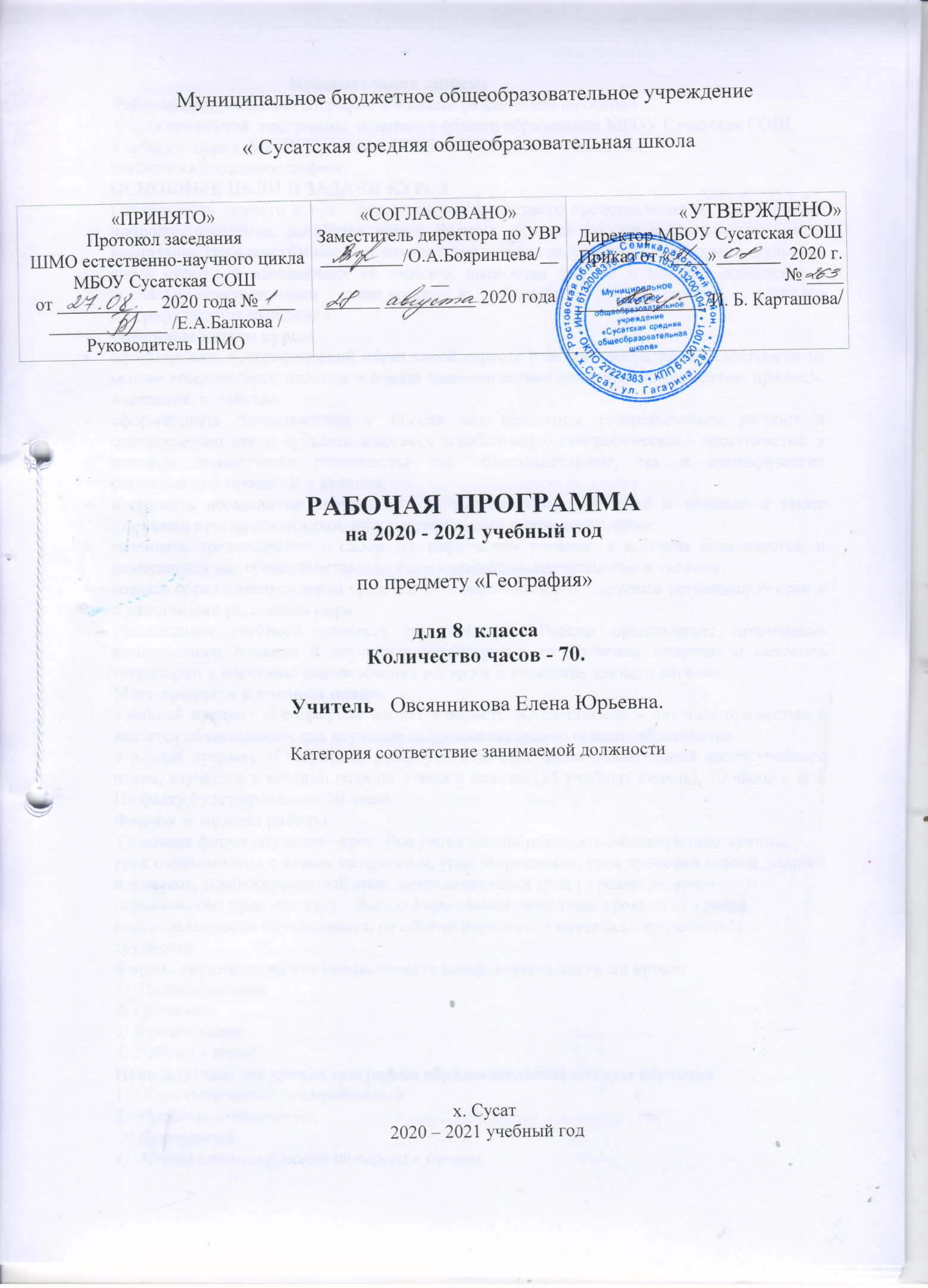 Пояснительная запискаРабочая программа по географии в 8 классе разработана на основе :Образовательной  программы  основного общего образования МБОУ Сусатская СОШ;                                                                                                                   Учебного  плана  МБОУ Сусатская СОШ на 2020/2021 учебный год                                                                                       Учебного календарного графикаОСНОВНЫЕ ЦЕЛИ И ЗАДАЧИ КУРСА:Главная цель данного курса - формирование целостного представления об особенностях природы, населения, хозяйства нашей Родины, о месте России в современном мире, воспитание гражданственности и патриотизма учащихся, уважения к истории и культуре своей страны и населяющих ее народов, выработка умений и навыков адаптации и социально-ответственного поведения в российском пространстве, развитие географического мышления.Основные задачи курса:сформировать географический образ своей страны в ее многообразии и целостности на основе комплексного подхода и показа взаимодействия основных компонентов: природы, населения, хозяйства;сформировать представление о России как целостном географическом регионе и одновременно как о субъекте мирового (глобального) географического пространства, в котором динамически развиваются как общепланетарные, так и специфические региональные процессы и явления;вооружить школьников необходимыми практическими умениями и навыкам а также
умениями прогностическими, природоохранными и поведенческими;развивать представление о своем географическом регионе, в котором локализуется, и развиваются как общепланетарные, так и специфические процессы и явления;создать образ своего родного края, научить сравнивать его с другими регионами России и с различными регионами мираОрганизация учебного процесса по географии России предполагает применение комплексного подхода к изучению территории - от изучения природы и освоения территории к изучению использования ресурсов в хозяйстве данного регионаМест предмета в учебном плане.Учебный предмет «География» входят в область «Общественно – научные предметы» и является обязательным для изучения на уровне основного общего образования.Учебный предмет «География» реализуется за счет часов обязательной части учебного плана, изучается в течении года по 2 часа в неделю (35 учебных недель), 70 часов в год. По факту будет проведено 70часов.Формы  и методы работы                                                                            Основная форма обучения –урок. Все уроки можно разделить на следующие  группы: урок ознакомления с новым материалом, урок закрепления, урок проверки знаний, умений и навыков, комбинированный урок, нетрадиционный урок ( урок-игра, урок- соревнование, урок -проект)  . Выбор форм зависит и от темы урока, и от уровня подготовленности обучающихся, от объёма изучаемого материала, его новизны, трудности.                                                                                                                                         Формы организации учебно-познавательной деятельности на уроке:                                                                                                     1)  Индивидуальная.  2) Групповая. 3) Фронтальная. 4) Работа в парах.  Используемые  на уроках географии образовательные методы обучения:                                     1) Объяснительно-иллюстративный.  2)  Проблемно-поисковый. 3) Деятельный 4)  Метод стимулирования интереса к учению. 5)  Практический . 6) Проектный .УМКАлексеев А.И., Николина В.В. География Издательство "Просвещение", 2018 г., 2017 г..Личностные, метапредметные и предметные результаты изучения курса географии 8 классаЛичностные результатывоспитание российской гражданской идентичности, патриотизма, любви и уважения к Отечеству; чувства гордости за свою Родину; прошлое и настоящее многонационального народа России; воспитание чувства долга перед Родиной;формирование ответственного отношения к учению, готовности и способности к саморазвитию и самообразованию на основе мотивации к обучению и познанию;формирование целостного мировоззрения, соответствующего современному уровню развитию науки и общественной практики, а также социальному, культурному, языковому и духовному многообразию современному мира;формирование познавательной и информационной культуры, в том числе развитие навыков самостоятельной работы с учебными пособиями, книгами, доступными инструментами и техническими средствами информационных технологий;освоение социальных норм и правил поведения в группах и сообществах, заданных институтами социализации соответственно возрастному статусу, формирование основ социально-критического мышления;формирование коммуникативной компетентности в образовательной, общественно полезной, учебно-исследовательской, творческой и других видах деятельности;развитие морального сознания и компетентности в решении моральных проблем на основе личностного выбора; формирование нравственных чувств и нравственного поведения, осознанного и ответственного отношения к собственным поступкам;формирование основ экологического сознания на основе признания ценности жизни во всех её проявлениях и необходимости ответственного отношения к окружающей среде;формирование ценности здорового и безопасного образа жизни; усвоение правил индивидуального и коллективного безопасного поведения при чрезвычайных ситуациях;развитие эстетического сознания через освоение художественного наследия народов России и мира, творческой деятельности эстетического характера.Метапредметные результаты  овладение навыками самостоятельного приобретения новых знаний, организации учебной деятельности, поиска средств её осуществления;умение планировать пути достижения целей на основе самостоятельного анализа условий и средств их достижения;формирование умений ставить вопросы, выдвигать гипотезу, давать определения понятиям, классифицировать, устанавливать причинно-следственные связи, логически рассуждать, делать умозаключения и выводы, выполнять практические и познавательные задания;умение организовать и планировать учебное сотрудничество и совместную деятельность с учителем и сверстниками, определять общие цели, способы взаимодействия, планировать общие способы работы;формирование и развитие компетентности в области использования технических средств ИКТ;умение извлекать информацию из различных источников; умение свободно пользоваться справочной литературой, в том числе и на электронных носителях, соблюдать нормы информационной избирательности, этики;умение работать в группе – эффективно сотрудничать и взаимодействовать на основе координации различных позиций при выработке общего решения в совместной деятельности;умение пользоваться методами наблюдения, моделирования, объяснения, прогнозирования;умение организовывать свою жизнь в соответствии с представлениями о здоровом образе жизни, правах и обязанностях гражданина, ценностях бытия, культуры и социального взаимодействия;формирование осознанной адекватной и критической оценки в учебной деятельности, умения самостоятельно оценивать свои действия и действия своих одноклассников, аргументированно обосновывать правильность или ошибочность результата и способа действия, реально оценивать свои возможности достижения цели определённой сложности.Предметные результаты  формирование представлений о географических знаниях и их необходимости для решения современных практических задач своей страны, в том числе задачи охраны окружающей среды и рационального природопользования;формирование навыков использования территориального подхода как основы географического мышления для осознания своего места в целостном, многообразном и быстро изменяющемся мире и адекватной ориентации в нём;формирование представлений и основополагающих теоретических знаний о географии России, об основных этапах её географического освоения, особенностях природы, жизни, культуры и хозяйственной деятельности людей, экологических проблемах страны;овладение элементарными практическими умениями использования приборов и инструментов для определения количественных и качественных характеристик компонентов географической среды, в том числе её экологических параметров;овладение основами картографической грамотности и использования географической карты как одного из языков международного общения;овладение основными навыками нахождения, использования и презентации географической информации;формирование умений и навыков использования разнообразных географических знаний в повседневной жизни для объяснения и оценки различных явлений и процессов, самостоятельного оценивания уровня безопасности окружающей среды, адаптации к условиям территории проживания;создание основы для формирования интереса к дальнейшему расширению и углублению географических знаний и выбора географии как профильного предмета на ступени среднего полного образования, а в дальнейшем и в качестве сферы своей профессиональной деятельности.выдвигать и обосновывать на основе статистических данных гипотезы об изменении численности населения России, его половозрастной структуры, развитии человеческого капитала;оценивать ситуацию на рынке труда и ее динамику;объяснять различия в обеспеченности трудовыми ресурсами отдельных регионов Россиивыдвигать и обосновывать на основе анализа комплекса источников информации, гипотезы об изменении отраслевой и территориальной структуры хозяйства страны;обосновывать возможные пути решения проблем развития хозяйства России;выбирать критерии для сравнения, сопоставления, места страны в мировой экономике;объяснять возможности России в решении современных глобальных проблем человечества;оценивать социально-экономическое положение и перспективы развития России.Содержание курсаТема 1. Россия в мире (7 ч)  Россия на карте мира. Уникальность географического положения России. Площадь территории России. Крайние точки. Место России среди других государств мира. Государственная граница России. Россия на карте часовых поясов. Часовые пояса. Местное время. Поясное время. Декретное время. Летнее время. Линия перемены дат.Ориентирование по карте России. Районирование. Географический район. Природные и экономические районы. Административно-территориальное деление России.Формирование территории России. Заселение территории России. Вклад исследователей, путешественников в освоение территории России. Русские первопроходцы — Ермак, И. Москвитин, С. Дежнев, В. Беринг, В. Поярков, Е. Хабаров, С. Крашенинников.Тема 2. Россияне (11 ч)Население России. Воспроизводство населения. Естественный прирост. Отрицательный естественный прирост — проблема для России. Традиционный и современный типы воспроизводства.Численность населения. Темпы роста численности населения. Демографический кризис. Демографические потери. Демографические проблемы и их решение.Миграции населения. Мигранты. Этические нормы в отношении мигрантов.
      «Демографический портрет» населения России. Демографическая ситуация. Половозрастная структура населения России.Рынок труда. Трудоспособный возраст. Трудовые ресурсы. Экономически активное население. Безработные. Трудовые ресурсы родного края. Рынок труда родного края.Этнос. Этническая территория. Этническая структура регионов России. Россия — многонациональное государство. Национальный состав. Языковая семья. Языковая группа. Значение русского языка для народов России. Религии России.Размещение населения. Зона очагового заселения. Зона сплошного заселения. Главная полоса расселения. Плотность населения России. Роль крупных городов в размещении населения.Расселение и урбанизация. Типы поселений. Городской и сельский образ жизни. Влияние урбанизации на окружающую среду.Города и сельские поселения. Типы городов. Сельская местность. Функции сельской местности.Тема 3. Природа (18ч)История развития земной коры. Геологическое летосчисление. Геохронологическая шкала. Эра. Эпоха складчатости. Геологическая карта.Особенности рельефа России. Тектонические структуры. Платформы и геосинклинали. Связь рельефа с тектоническим строением территории.Скульптура поверхности. Влияние внешних сил на рельеф России. Выветривание. Эрозия. Оледенение. Многолетняя мерзлота. Влияние человеческой деятельности на рельеф и ее последствия.Полезные ископаемые России. Рудные и нерудные полезные ископаемые. Основные месторождения полезных ископаемых. Рациональное использование полезных ископаемых. Стихийные явления на территории России: землетрясения, извержения вулканов, снежные лавины, сели, оползни, просадки грунта.Климат России. Понятие «солнечная радиация». Прямая и рассеянная радиация. Суммарная радиация. Радиационный баланс. Поступление солнечной радиации на поверхность Земли. Изменение солнечной радиации по сезонам годАтмосферная циркуляция. Воздушные массы над территорией России. Западный перенос воздушных масс. Влияние соседних территорий на климат России. Атмосферный фронт. Теплый и холодный атмосферные фронты. Циклон и антициклон.Влияние на климат России ее географического положения. Климатические особенности зимнего и летнего сезонов года. Синоптическая карта.Климатические пояса и типы климата России. Климатические особенности России. Климат своего региона. Комфортность климата. Влияние климатических условий на здоровье и жизнь человека. Климат и хозяйственная деятельность людей. Влияние климата на сельское хозяйство. Агроклиматические ресурсы. Коэффициент увлажнения. Учет климатических условий в жилищном строительстве. Неблагоприятные климатические явления.Россия — морская держава. Особенности российских морей. Принадлежность морей к бассейнам океанов — Атлантического, Тихого и Северного Ледовитого. Ресурсы морей и их использование человеком. Рекреационное значение морей. Экологические проблемы морей.Реки России. Режим рек России. Типы питания рек. Водоносность реки. Расход воды. Годовой сток. Падение реки. Уклон реки. Особенности российских рек. Крупнейшие реки России. Использование рек в хозяйственной деятельности. Охрана речных вод.Озера России. Распространение озер. Крупнейшие озера. Типы озер России. Болота. Распространение болот. Верховые и низинные болота. Значение болот. Подземные воды. Артезианский бассейн. Водные ресурсы родного края. Ледники. Значение ледников. Охрана водных ресурсов России.Причины, по которым люди издревле селились на берегах рек и морей. Значение рек в жизни общества. Единая глубоководная система европейской части России. Морские пути России. Морские порты.Почва — особое природное тело. Отличие почвы от горной породы. Строение почвы. Механический состав и структура почвы.Почвообразующие факторы. Типы почв. Зональность почв. Земельные и почвенные ресурсы. Рациональное использование почв. Защита почвы от эрозии. Почвы своего края.Тема 4. Природно-хозяйственные зоны (7 ч)Зональность в природе и жизни людей. Понятия «природная зона» и «природно-хозяйственная зона». Занятия людей в различных природных зонах. Зональная специализация сельского хозяйства.Северные безлесные зоны. Зоны арктических пустынь, тундры и лесотундры. Особенности географического положения. Климат. Растительный и животный мир. Занятия населения.Лесные зоны. Зоны тайги, смешанных и широколиственных лесов. Россия — лесная держава. Особенности таежной зоны. Занятия населения. Особенности зоны смешанных и широколиственных лесов. Охрана лесных ресурсов России.Степи и лесостепи. Особенности лесостепной и степной зон. Степи и лесостепи — главный сельскохозяйственный район страны.Южные безлесные зоны. Зона полупустынь и пустынь. Особенности зоны полупустынь и пустынь. Занятия жителей полупустынь. Оазис.Субтропики. Особенности климата. Растительный и животный мир. Степень освоенности зоны. Высотная поясность. Особенности жизни и хозяйства в горах.Тема 5. Хозяйство (27 ч)Понятия «экономика» и «хозяйство». Этапы развития хозяйства России. Секторы хозяйства. Территориальное разделение труда. Тенденции развития хозяйства в рыночных условиях.Цикличность развития хозяйства. «Циклы Кондратьева». Особенности хозяйства России. Структура хозяйства своей области, края. Типы предприятий. Понятия «отрасль хозяйства» и «межотраслевой комплекс».Топливно-энергетический комплекс. Состав. Особенности топливной промышленности. Топливно-энергетический баланс. Главные угольные бассейны страны. Значение комплекса в хозяйстве страны.Нефтяная и газовая промышленность. Особенности размещения нефтяной и газовой промышленности. Основные месторождения. Перспективы газовой промышленности. Экологические проблемы отрасли и пути их решения.Электроэнергетика. Роль электроэнергетики в хозяйстве страны. Типы электростанций, энергосистема. Размещение электростанций по территории страны. Проблемы и перспективы электроэнергетики. Основные источники загрязнения окружающей среды.Металлургия. История развития металлургического комплекса. Состав и его значение в хозяйстве страны. Особенности размещения предприятий черной и цветной металлургии. Типы предприятий. Основные центры черной и цветной металлургии. Влияние металлургического производства на состояние окружающей среды и здоровье человека.Машиностроение — ключевая отрасль экономики. Состав и значение машиностроения. Факторы размещения. Специализация. Кооперирование. Размещение отдельных отраслей машиностроения. Проблемы и перспективы развития машиностроения. Повышение качества продукции машиностроения.Химическая промышленность. Состав химической промышленности. Роль химической промышленности в хозяйстве страны. Особенности размещения предприятий химической промышленности. Связь химической промышленности с другими отраслями. Воздействие химической промышленности на окружающую среду. Пути решения экологических проблем.Лесопромышленный комплекс. Состав лесопромышленного комплекса. Лесной фонд России. Главные районы лесозаготовок. Механическая обработка древесины. Целлюлозно-бумажная промышленность. Проблемы лесопромышленного комплекса.Сельское хозяйство — важнейшая отрасль экономики. Растениеводство. Сельскохозяйственные угодья: состав и назначение. Главные сельскохозяйственные районы России. Особенности зернового хозяйства. Главные районы возделывания. Технические культуры. Районы возделывания технических культур.Животноводство. Особенности животноводства России. Пищевая промышленность. Состав пищевой промышленности. Связь пищевой промышленности с другими отраслями. Легкая промышленность. История развития легкой промышленности. Проблемы легкой промышленности.Транспорт — «кровеносная» система страны. Значение транспорта в хозяйстве и жизни населения. Россия — страна дорог. Виды транспорта, их особенности. Уровень развития транспорта. Грузооборот и пассажирооборот. Транспортные узлы. Транспортная магистраль. Главные железнодорожные и речные пути. Судоходные каналы. Главные морские порты. Внутригородской транспорт. Смена транспортной парадигмы в России. Взаимосвязь различных видов транспорта. Транспорт и экологические проблемы. Особенности транспорта своей местностиУчебно – методическое обеспечениеАтас с контурными картами 8 кл М – Просвещение 2018Детские энциклопедииНаучно-популярные изданияМультимедийное оборудование Электронное приложение к учебнику Цифровяе образовательные ресурсыПечатные пособия, карты ,портреты, ,глобусы, рисункиИнтернет ресурсы Поурочное планирование Н.Н. Николина 2016Планируемые  результаты.Личностные У обучающего будут сформированы:Формирование ответственного отношения к учению, готовности к саморазвитию, осознанному выбору с учетом познавательных интересов.Осознание себя как члена общества на глобальном, региональном и локальном уровнях (житель планеты Земля, житель конкретного региона).                                                                                Осознание значимости и общности глобальных проблем человечества.Эмоционально-ценностное отношение к окружающей среде, необходимости её сохранения и рационального использования; формирование основ экологической культуры.Осознание российской гражданской идентичности; чувства патриотизма, любви к своей местности, своему региону, своей стране.Уважение к истории, культуре, национальным особенностям, толерантность.                       Развитие эстетического сознания через освоение художественного наследия народов мира и России.Осознание ценности здорового и безопасного образа жизни.Регулятивные Обучающийся научится:Способности к самостоятельному приобретению новых знаний и практических умений, умения управлять своей познавательной деятельностью.Умения организовывать свою деятельность, определять её цели и задачи, выбирать средства реализации цели и применять их на практике, оценивать достигнутые результаты.Самостоятельно обнаруживать и формулировать учебную проблему, определять цель учебной деятельности, выбирать тему проекта.Выдвигать версии решения проблемы, осознавать конечный результат, выбирать из предложенных и искать самостоятельно средства достижения цели.Составлять (индивидуально или в группе) план решения проблемы (выполнения проекта).Работая по плану, сверять свои действия с целью и, при необходимости, исправлять ошибки самостоятельно. В диалоге с учителем совершенствовать самостоятельно выработанные критерии оценки.ПознавательныеОуучающийся научиться:Формирование и развитие посредством географического знания познавательных интересов, интеллектуальных и творческих способностей обучающихся.Умения вести самостоятельный поиск, анализ, отбор информации, её преобразование, сохранение, передачу и презентацию с помощью технических средств и информационных технологий.Анализировать, сравнивать, классифицировать и обобщать факты и явления. Выявлять причины и следствия простых явлений.Осуществлять сравнение, классификацию, самостоятельно выбирая основания и критерии для указанных логических операций; строить классификацию на основе дихотомического деления (на основе отрицания).Строить логическое рассуждение, включающее установление причинно-следственных связей.Создавать схематические модели с выделением существенных характеристик объекта. Составлять тезисы, различные виды планов (простых, сложных и т.п.). Преобразовывать информацию из одного вида в другой (таблицу в текст и пр.).Вычитывать все уровни текстовой информации. Уметь определять возможные источники необходимых сведений, производить поиск информации, анализировать и оценивать её достоверность. Коммуникативные Обучающийся научитсяСамостоятельно организовывать учебное взаимодействие в группе (определять общие цели, распределять роли, договариваться друг с другом и т.д.).В дискуссии уметь выдвинуть аргументы и контраргументы.Адекватно использовать речевые средства для дискуссии и аргументации своей позиции.Учиться критично относиться к своему мнению, с достоинством признавать ошибочность и корректировать его.                                                                                                                                         Понимая позицию другого, различать в его речи мнение (точку зрения), доказательство (аргументы), факты (гипотезы, аксиомы, теории).                                                           Уметь взглянуть на ситуацию с иной позиции и договариваться с людьми иных позиций.Критерии оценки учебной деятельности по географии	Результатом проверки уровня усвоения учебного  материала является отметка. При оценке знаний учащихся предполагается обращать внимание на правильность, осознанность, логичность и доказательность в изложении материала, точность использования географической терминологии, самостоятельность ответа. Оценка знаний предполагает учёт индивидуальных особенностей учащихся, дифференцированный подход к организации работы.Устный ответ.Оценка "5" ставится, если ученик: Показывает глубокое и полное знание и понимание всего объёма программного материала; полное понимание сущности рассматриваемых понятий, явлений и закономерностей, теорий, взаимосвязей; Умеет составить полный и правильный ответ на основе изученного материала; выделять главные положения, самостоятельно подтверждать ответ конкретными примерами, фактами; самостоятельно и аргументировано делать анализ, обобщения, выводы. Устанавливать межпредметные (на основе ранее приобретенных знаний) и внутрипредметные связи, творчески применять полученные знания в незнакомой ситуации. Последовательно, чётко, связно, обоснованно и безошибочно излагать учебный материал; давать ответ в логической последовательности с использованием принятой терминологии; делать собственные выводы; формулировать точное определение и истолкование основных понятий, законов, теорий; при ответе не повторять дословно текст учебника; излагать материал литературным языком; правильно и обстоятельно отвечать на дополнительные вопросы учителя. Самостоятельно и рационально использовать наглядные пособия, справочные материалы, учебник, дополнительную литературу, первоисточники; применять систему условных обозначений при ведении записей, сопровождающих ответ; использование для доказательства выводов из наблюдений и опытов; Самостоятельно, уверенно и безошибочно применяет полученные знания в решении проблем на творческом уровне; допускает не более одного недочёта, который легко исправляет по требованию учителя; имеет необходимые навыки работы с приборами, чертежами, схемами и графиками, сопутствующими ответу; записи, сопровождающие ответ, соответствуют требованиямХорошее знание карты и использование ее, верное решение географических задач.Оценка "4"ставится, если ученик: Показывает знания всего изученного программного материала. Даёт полный и правильный ответ на основе изученных теорий; незначительные ошибки и недочёты при воспроизведении изученного материала, определения понятий дал неполные, небольшие неточности при использовании научных терминов или в выводах и обобщениях из наблюдений и опытов; материал излагает в определенной логической последовательности, при этом допускает одну негрубую ошибку или не более двух недочетов и может их исправить самостоятельно при требовании или при небольшой помощи преподавателя; в основном усвоил учебный материал; подтверждает ответ конкретными примерами; правильно отвечает на дополнительные вопросы учителя. Умеет самостоятельно выделять главные положения в изученном материале; на основании фактов и примеров обобщать, делать выводы, устанавливать внутрипредметные связи. Применять полученные знания на практике в видоизменённой ситуации, соблюдать основные правила культуры устной речи и сопровождающей письменной, использовать научные термины; В основном правильно даны определения понятий и использованы научные термины; Ответ самостоятельный; Наличие неточностей в изложении географического материала; Определения понятий неполные, допущены незначительные нарушения последовательности изложения, небольшие неточности при использовании научных терминов или в выводах и обобщениях;Связное и последовательное изложение; при помощи наводящих вопросов учителя восполняются сделанные пропуски;Наличие конкретных представлений и элементарных реальных понятий изучаемых географических явлений;Пониманиеосновных географических взаимосвязей;Знание карты и умение ей пользоваться;При решении географических задач сделаны второстепенные ошибки. Оценка "3"ставится, если ученик: Усвоил основное содержание учебного материала, имеет пробелы в усвоении материала, не препятствующие дальнейшему усвоению программного материала; Материал излагает не систематизированно, фрагментарно, не всегда последовательно; Показывает недостаточную сформированность отдельных знаний и умений; выводы и обобщения аргументирует слабо, допускает в них ошибки. Допустил ошибки и неточности в использовании научной терминологии, определения понятий дал недостаточно четкие; Не использовал в качестве доказательства выводы и обобщения из наблюдений, фактов, опытов или допустил ошибки при их изложении; Испытывает затруднения в применении знаний, необходимых для решения задач различных типов, при объяснении конкретных явлений на основе теорий и законов, или в подтверждении конкретных примеров практического применения теорий; Отвечает неполно на вопросы учителя (упуская и основное), или воспроизводит содержание текста учебника, но недостаточно понимает отдельные положения, имеющие важное значение в этом тексте; Обнаруживает недостаточное понимание отдельных положений при воспроизведении текста учебника (записей, первоисточников) или отвечает неполно на вопросы учителя, допуская одну-две грубые ошибки. Слабое знание географической номенклатуры, отсутствие практических навыков работы в области географии (неумение пользоваться компасом, масштабом и т.д.); Скудны географические представления, преобладают формалистические знания;Знание карты недостаточное, показ на ней сбивчивый;Только при помощи наводящих вопросов ученик улавливает географические связи.Оценка "2"ставится, если ученик: Не усвоил и не раскрыл основное содержание материала; Не делает выводов и обобщений. Не знает и не понимает значительную или основную часть программного материала в пределах поставленных вопросов; Имеет слабо сформированные и неполные знания и не умеет применять их к решению конкретных вопросов и задач по образцу; При ответе (на один вопрос) допускает более двух грубых ошибок, которые не может исправить даже при помощи учителя. Имеются грубые ошибки  в использовании карОценка самостоятельных , письменных и контрольных работ.Оценка "5" ставится, если ученик: выполнил работу без ошибок и недочетов; допустил не более одного недочета. Оценка "4" ставится, если ученик выполнил работу полностью, но допустил в ней: не более одной негрубой ошибки и одного недочета; или не более двух недочетов. Оценка "3" ставится, если ученик правильно выполнил не менее половины работы или допустил: не более двух грубых ошибок; или не более одной грубой и одной негрубой ошибки и одного недочета; или не более двух-трех негрубых ошибок; или одной негрубой ошибки и трех недочетов; или при отсутствии ошибок, но при наличии четырех-пяти недочетов. Оценка "2"ставится, если ученик: допустил число ошибок и недочетов превосходящее норму, при которой может быть выставлена оценка "3"; или если правильно выполнил менее половины работы.  Критерии выставления оценок за проверочные тесты.Критерии выставления оценок за тест, состоящий из 10 вопросов.Время выполнения работы: 10-15 мин.Оценка «5» - 10 правильных ответов, «4» - 7-9, «3» - 5-6, «2» - менее 5 правильных ответов.Критерии выставления оценок за тест, состоящий из 20 вопросов.Время выполнения работы: 30-40 мин.Оценка «5» - 18-20 правильных ответов, «4» - 14-17, «3» - 10-13, «2» - менее 10 правильных ответовОценка качества выполнения практических и самостоятельных работ по географии.Отметка "5" Практическая или самостоятельная работа выполнена в полном объеме с соблюдением необходимой последовательности. Учащиеся работали полностью самостоятельно: подобрали необходимые для выполнения предлагаемых работ источники знаний, показали необходимые для проведения практическихи самостоятельных работ теоретические знания, практические умения и навыки.Работа оформлена аккуратно, в оптимальной для фиксации результатов форме.Форма фиксации материалов может быть предложена учителем или выбрана самими учащимися.Отметка "4"Практическая или самостоятельная работа выполнена учащимися в полном объеме и самостоятельно.Допускается отклонение от необходимой последовательности выполнения, не влияющее на правильность конечного результата (перестановка пунктов типового плана при характеристике отдельных территорий или стран и т.д.).Использованы указанные учителем источники знаний, включая страницы атласа, таблицы из приложения к учебнику, страницы из статистических сборников. Работа показала знание основного теоретического материала и овладение умениями, необходимыми для самостоятельного выполнения работы.Допускаются неточности и небрежность в оформлении результатов работы.Отметка "3"Практическая работа выполнена и оформлена учащимися с помощью учителя или хорошо подготовленных и уже выполнивших на "отлично" данную работу учащихся. На выполнение работы затрачено много времени (можно дать возможность доделать работу дома). Учащиеся показали знания теоретического материала, но испытывали затруднения при самостоятельной работе с картами атласа, статистическими материалами, географическими инструментами.Отметка "2"Выставляется в том случае, когда учащиеся оказались не подготовленными к выполнению этой работы. Полученные результаты не позволяют сделать правильных выводов и полностью расходятся с поставленной целью. Обнаружено плохое знание теоретического материала и отсутствие необходимых умений. Руководство и помощь со стороны учителя и хорошо подготовленных учащихся неэффективны из-за плохой подготовки учащегося.Оценка умений работать с картой и другими источниками географических знаний.Отметка «5» - правильный, полный отбор источников знаний, рациональное их использование в определенной последовательности; соблюдение логики в описании или характеристике географических территорий или объектов; самостоятельное выполнение и формулирование выводов на основе практической деятельности; аккуратное оформление результатов работы.Отметка «4» - правильный и полный отбор источников знаний, допускаются неточности в использовании карт и других источников знаний, в оформлении результатов.Отметка «3» - правильное использование основных источников знаний; допускаются неточности в формулировке выводов; неаккуратное оформление результатов.Отметка «2» - неумение отбирать и использовать основные источники знаний; допускаются существенные ошибки в выполнении задания и в оформлении результатов.    Календарно – тематическое планирование8 класс 2 часа в неделю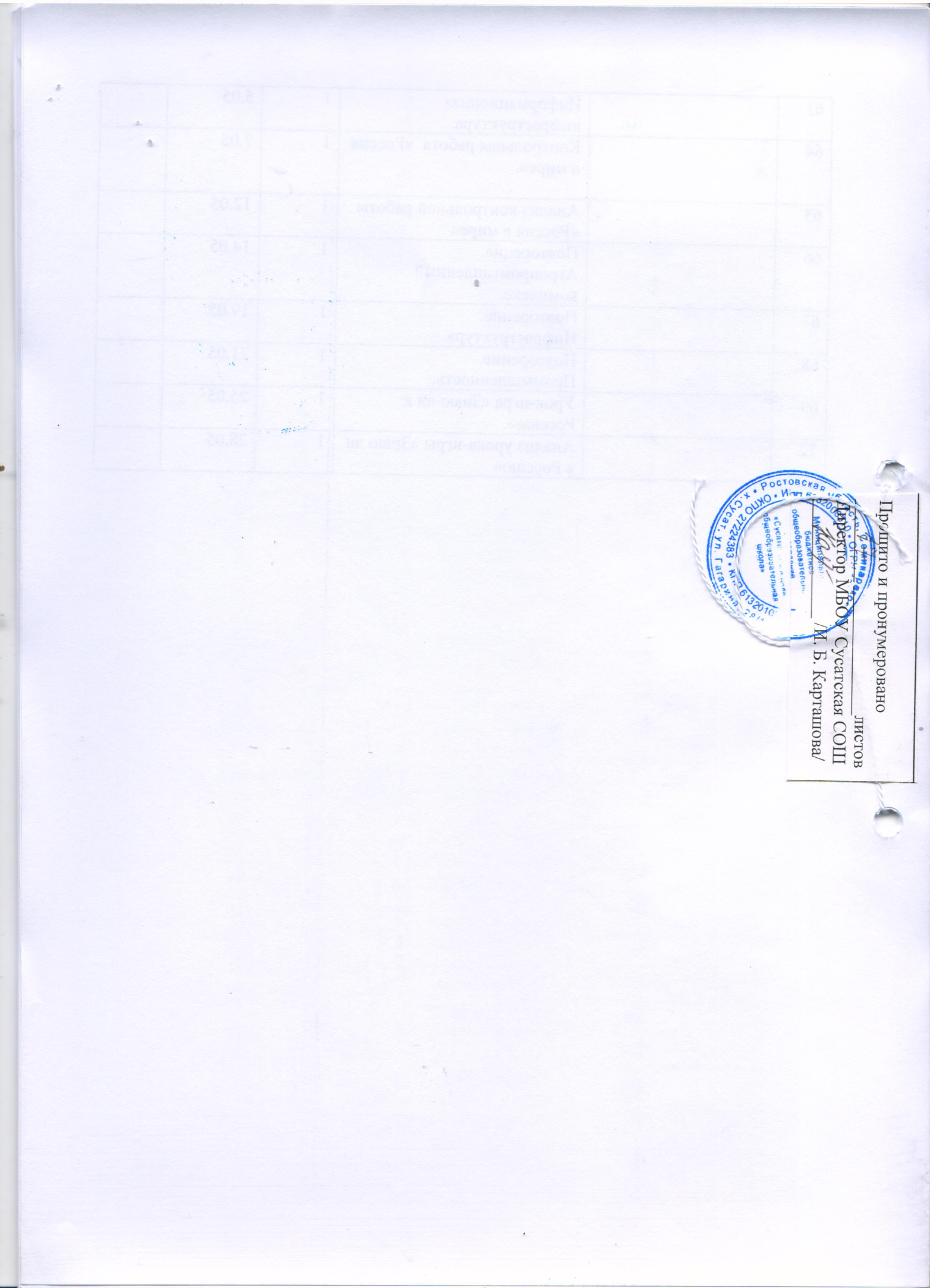 №п/пТема разделаТема урокаКол-вочасовДата проведенияДата проведенияДата проведения№п/пТема разделаТема урокаКол-вочасовпланфактфактРоссия в мире.71Россия в мире.Мы и наша страна на карте.12.092Россия в мире.Есть ли страны холоднее,чем Россия.14.093Россия в мире.Наша страна на карте часовых поясов.19.094Россия в мире.Как ориентироваться на карте.111.095Россия в мире.Формирование территории.116.096Россия в мире.Наше национальное богатство.118.097Россия в мире.Контрольная работа по теме: «Пространства России».123.09Россияне.118Россияне.Численность населения.125.099Россияне.Воспроизводство населения.130.0910Россияне.Наш «демографический портрет».12.1011Россияне.Пирамида населения.17.1012Россияне.Мозаика народов.19.1013Россияне.Размещение населения.114.1014Россияне.Города и сельские поселения.116.1015Россияне.Миграции населения. 121.1016Россияне.Практическая работа №2 «Миграции населения».123.1017Россияне.Россияне на рынке труда.128.1018Россияне. Население России.130.10Природа1819ПриродаИстория развития земной коры.111.1120ПриродаРельеф: тектоническая основа.113.1121ПриродаРельеф: скульптура поверхности.118.1122ПриродаПолезные ископаемые России.120.1123ПриродаРельеф и недра.125.1124ПриродаСолнечная радиация.127.1125ПриродаАтмосферная циркуляция.12.122.1226ПриродаЗима и лето на Севере.14.124.1227ПриродаКлиматические условия.19.129.1228ПриродаКак мы живем и работаем в нашем климате.111.1211.1229ПриродаПрактическая работа №3 Климат нашей местности.116.1216.1230ПриродаНаши моря.118.1218.1231ПриродаНаши реки.123.1223.1232Где спрятана вода.125.1225.1233Водные дороги и перекрестки.113.0113.0134Преобразование рек.115.0115.0135Почва – особое природное тело.120.0120.0136Живая природа России.122.0122.01Природно-хозяйственные зоны.737Природно-хозяйственные зоны.Северные безлесные зоны.127.0127.0138Природно-хозяйственные зоны.Лесные зоны.129.0129.0139Природно-хозяйственные зоны.Степи и лесостепи.13.023.0240Природно-хозяйственные зоны.Практическая работа №4 «Наша степная зона».15.025.0241Природно-хозяйственные зоны.Южные безлесные зоны.Субтропики Высотная поясность.110.0210.0242Природно-хозяйственные зоны.Природные зоны для жизни и деятельности человека.112.0212.0243Природно-хозяйственные зоны.Контрольная работа по теме: «Природно-хозяйственные зоны».117.0217.02Хозяйство.2744Хозяйство.Развитие хозяйства.119.0219.0245Хозяйство.Особенности экономики России.124.0224.0246Хозяйство.Портрет страны на фоне мира.126.0226.0247Хозяйство.Угольная промышленность.13.033.0348Хозяйство.Нефтяная промышленность.15.035.0349Хозяйство.Газовая промышленность.110.0310.0350Хозяйство.Электроэнергетика.112.0312.0351Хозяйство.Черная металлургия.117.0317.0352Хозяйство.Цветная металлургия.119.0319.0353Хозяйство.Машиностроение.131.0331.0354Хозяйство.Химическая промышленность.12.042.0455Хозяйство.Лесопромышленный комплекс.17.047.0456Хозяйство.Растениеводство.19.049.0457Хозяйство.Животноводство.114.0414.0458Хозяйство.Агропромышленный комплекс.116.0416.0459Хозяйство.Транспортная инфраструктура121.0421.0460Хозяйство.Транспортная инфраструктура.123.0423.0461Хозяйство.Социальная инфраструктура.128.0428.0462Хозяйство.Социальная инфраструктура130.0430.0463Хозяйство.Информационная инфраструктура.15.055.0564Контрольная работа  «Россия в мире».17.057.0565Анализ контрольной работы «Россия в мире»112.0512.0566Повторение. Агропромышленный комплекс.114.0514.0567Повторение. Инфраструктура.119.0519.0568Повторение. Промышленность.121.0521.0569Урок-игра «Знаю ли я Россию».125.0525.0570Анализ урока-игры «Знаю ли я Россию»128.0528.05